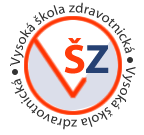 P R O T O K O L   K   P R O V Á D Ě N Í   S B Ě R U   P O D K L A D Ů   P R O   Z P R A C O V Á N Í   B A K A L Á Ř S K É   P R Á C E(součástí tohoto protokolu je, v případě realizace, kopie plného znění dotazníku, který bude respondentům distribuován) 		 V………………………….  dne ……………….                                   ………………..                                                                                                                                                                                                                                                                                                                   podpis studentaPříjmení a jméno studentaStudijní oborRočník  Téma práceNázev pracoviště, kde bude realizován sběr podkladů . .Jméno vedoucího práceVyjádření vedoucího práce k finančnímu zatížení pracoviště při realizaci  výzkumuVýzkum  ۝  bude  spojen s finančním zatížením pracoviště  ۝  nebude  spojen s finančním zatížením pracovištěVýzkum  ۝  bude  spojen s finančním zatížením pracoviště  ۝  nebude  spojen s finančním zatížením pracovištěSouhlas vedoucího práce۝   souhlasím     ۝   nesouhlasím                            podpis۝   souhlasím     ۝   nesouhlasím                            podpisSouhlas náměstkyně pro ošetřovatelskou péči۝   souhlasím         ۝   nesouhlasím                             podpis ۝   souhlasím         ۝   nesouhlasím                             podpis 